Документацияметодического объединенияучителей естественно-математического циклаГБОУ СОШ с. Ольгино муниципального района Безенчукский Самарской областина 2022 - 2023 учебный  год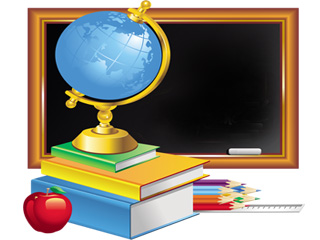 Методическая тема объединения:  «Совершенствование уровня педагогического мастерства, информационной культуры, компетентности учителей как средство обеспечения нового качества образования в условиях введения обновленного ФГОС» Цель работы методического объединения по данной теме: «Создание условий непрерывного совершенствования профессионального уровня и педагогического мастерства учителя для повышения эффективности и качества образовательного процесса через применение современных подходов к организации образовательной деятельности» Реализация данной цели осуществлялась через решение следующих задач: 1. Продолжение изучения новых педагогических технологий и приемов, возможности использования их или отдельных элементов в преподавании математики и информатики и физики.2. Совершенствование системы работы со слабоуспевающими детьми. 3. Совершенствование педагогического мастерства и повышение квалификации учителей школьного методического объединения. 4. Обобщение и внедрение передового опыта использования ИКТ в образовательном процессе. Продолжить работу по совершенствованию педагогического мастерства учителей, их профессионального уровня посредством:Выступления на методических советах;Выступления на педагогических советах;Работы по теме самообразования;Творческими отчетами;Публикациями в периодической печати;Открытыми уроками на ШМО и РМО;Проведением недели естественно-математического цикла;Обучением на курсах повышения квалификации;Участием в конкурсах педагогического мастерства;5. Совершенствовать организационно-методические условия обучения для школьников с ОВЗ, обеспечить методическую поддержку учителей, работающих с детьми ОВЗ. 6.Развивать методические компетенции учителя и умение применять их в процессе обучения 7.Продолжить начатую работу с одарёнными детьми, всесторонне использовать научно-исследовательскую, проектную, творческую работу в разных возрастных группах школьников, с принятием участия в олимпиадах и конкурсах различных уровней 8.Использовать на уроках естественно-математического цикла инновационные технологии. 9.Изучение передового опыта учителей школы и района. 10. Повысить уровень подготовки учащихся к ГВЭ, ЕГЭ и ОГЭ, а также ВПР  по предметам естественно-математического цикла через внедрение современных образовательных технологий (проектной, исследовательской, ИКТ).11.Повышение профессионального мастерства педагогов через самообразование, участие в творческих мастерских, использование современных информационных технологий. 12.Совершенствование материально-технической базы преподавания предметов в соответствии с требованиями к оснащению образовательного процесса ФГОС ООО и ФГОС СОО.Ожидаемые результаты работы: - рост качества знаний учащихся; - повышение познавательного интереса обучающихся к предметам; - овладение учителями МО системой преподавания предметов в соответствии с ФГОС; - создание условий в процессе обучения для формирования у учащихся ключевых компетентностей, УУД. Основные функции ШМО: - оказание практической помощи педагогам; - поддержка педагогической инициативы инновационных процессов; - изучение нормативной и методической документации по вопросам образования; - ознакомление с анализом состояния преподавания предмета по итогам внутришкольного контроля; - разработка рекомендаций по здоровьесберегающим технологиям в процессе обучения; - взаимопосещение уроков по определенной тематике с последующим анализом; - организация открытых уроков; - ознакомление с методическими разработками по предметам, анализ методики преподавания; - изучение актуального педагогического опыта; - отчеты о профессиональном образовании, работа педагогов по повышению квалификации; - организация и проведение предметной недели «Парад наук»; - укрепление материальной базы и проведение средств обучения, в том числе учебно-наглядных пособий по предмету, к соответствию современным требованиям к образованию. Основные формы работы ШМО: проведение педагогических экспериментов по проблеме методики обучения и воспитания учащихся и внедрение их результатов в образовательный процесс; заседания методических объединений по вопросам методики обучения и воспитания учащихся; консультации учителей-предметников с руководителем м/о по текущим вопросам; открытые уроки и внеклассные мероприятия по предмету; лекции, доклады, сообщения и дискуссии по методике обучения и воспитания, вопросам общей педагогики и психологии; изучение и реализация в учебно-воспитательном процессе требований нормативных документов, актуального педагогического опыта; проведение предметной недели  «Парад наук»; взаимопосещение уроков педагогами цикла. Приоритетные направления деятельности работы МО:1. Повышение методического уровня Работать над повышением профессионального, методического уровня учителей по следующему направлению: 1. Продолжить изучение материалов по использованию ФГОС. Повысить профессиональную компетентность педагогов по внедрению ФГОС в 11  классе. 2. Изучить инновационные технологии в обучении предмета. 3. Проводить открытые уроки, круглые столы по вопросам методики преподавания предметов. 4. Участвовать в профессиональных конкурсах и фестивалях.5. Участвовать в работе педагогических советов, научно-практических конференций, районных семинаров. 6. Использовать опыт передовых учителей 7. Обобщить и распространить опыт работы учителей МО. 8. Повысить свою квалификацию, обучаясь в различных очных и дистанционных курсах по повышению квалификации учителей. 2. Повышение успеваемости и качества знаний по предмету 1. Добиваться усвоения знаний и навыков по предмету в соответствии с требованиями ФГОС. 2. Применять современные, инновационные методы обучения. 3. Вести целенаправленную работу по ликвидации пробелов знаний учащихся. 4. Обращать особое внимание на мотивацию деятельности ученика на уроке. 5. Создать комфортные условия работы для всех учащихся на уроках. 6. Дополнительные занятия использовать для расширенного изучения отдельных вопросов 7. Практиковать разноуровневые контрольные работы, тесты с учетом уровня подготовленности учащихся. 8. Вести качественную работу по подготовке учащихся к ОГЭ и ЕГЭ, ВПР. 3. Работа с одаренными детьми 1. Выявление одаренных детей по результатам творческих заданий по предмету, олимпиадам, конкурсам.2. Организация индивидуальных занятий с одаренными детьми, привлечение их к участию в научно-практических конференциях. 3. Обучение учащихся работе с научной литературой, со справочниками по предмету; использованию  ресурсов Интернета для получения дополнительного материала. 4. Подготовка и участие в конкурсах, очных и заочных олимпиадах по предмету. 5. Способствовать творческому росту ученика, создавая комфортные условия для развития его личности. 4. Внеклассная работа 1. Подготовка и проведение предметной недели.2. Проведение школьной олимпиады 3. Подготовить учащихся к участию в различных олимпиадах и конкурсах по предмету. 5. Совершенствование работы учителя: 1. Продолжить работу над пополнением кабинетов, делиться методическими находками, осуществлять помощь и поддержку не только учащимся, но и друг другу, изучать опыт коллег по работе, прислушиваться к замечаниям и советам, быть в творческом поиске оптимальных методов, приемов, средств обучения.  2. В условиях перехода учащихся выпускных классов к новым формам итоговой аттестации, готовить детей к таким испытаниям более тщательно, в том числе и психологически. 3. Добиваться комплексного подхода в обучении учащихся, синхронного решения образовательных и воспитательных задач, с тем, чтобы каждый ученик достиг уровня обязательной подготовки, а способные ученики смогли бы получить образование более высокого качества. 4. Повседневная работа учителя по самообразованию. Одна из главных задач учителя – организовать работу так, чтобы к ЕГЭ ученики были способны самостоятельно выдвинуть идею решения конкретной задачи, наметить план этого решения. Работа методического объединения направлена на формирование у учеников целостного представления о предмете, проявления интереса к предмету и развитие осознанной мотивации изучения предмета. Общими на всех ступенях обучения в школе являются следующие приоритеты:  Личностно- ориентированный подход;  Разноуровневый дифференцированный метод обучения;  Групповые и индивидуальные формы развивающего обучения. Направлениями обучения являются:  Формирование умения учиться;  Выявление пробелов в знаниях, навыках;  Проверка условия теории;  Умение решать ключевые задачи;  Обучение решению сложных задач;  Опыт работы с дополнительной литературой;  Организация сотрудничества учащихся. План работы методического объединенияестественно-математического цикла на 2022-2023 учебный годОрганизационно-педагогическая деятельность. Информационное обеспечение.   Работа с документами.Задачи:-повышение профессиональной культуры учителя через участие в реализации методической идеи;-создание условий для повышения социально-профессионального статуса учителя.Учебно-методическая деятельностьЗадачи:-формирование банка данных педагогической информации (нормативно-правовая, методическая);-организация и проведение мониторинга обученности учащихся на основе научно – методического обеспечения учебных программ.3. Диагностическое обеспечение.  Задачи:-обеспечение оптимальных условий для учащихся по усвоению обязательного минимума образования по предметам естественно-математического цикла;-повышение эффективности контроля уровня обученности.4. Повышение качества ЗУН, УУДЗадачи:-обеспечение оптимальных условий для учащихся по усвоению обязательного минимума образования по предметам естественно-математического цикла;-повышение эффективности контроля уровня обученности;-повышение качества урока.5. Профессиональный рост учителяЗадачи:-создание условий для профессионального роста и творческой активности педагогов-выявление и распространение положительного педагогического опыта6. Поиск и поддержка одаренных детейЗадачи:-привлечение учеников к исследовательской деятельности-усиление работы с высокомотивированными учащимися-повышение результативности олимпиадПлан – проект  работы заседаний методического объединенияестественно-математического циклана 2022-2023 учебный годЗаседание №1. Август.Тема: «Организация и планирование работы ШМО ЕМЦ на новый учебный год». Форма проведения: инструктивно-методическое совещание.Вопросы для обсуждения:1.	Анализ деятельности МО за 2021-2022 учебный год. 2.  Обсуждение и утверждение плана МО на 2022 -2023 учебный год:- Обсуждение и утверждение тем по самообразованию.- Обсуждение и утверждение плана предметной  недели, открытых уроков.- Утверждение плана работы с «одаренными» детьми. Подготовка к школьному туру предметных олимпиад. - Утверждение плана работы со слабоуспевающими учащимися.- Уточнение списков учителей и тем курсов повышения квалификации3. Рассмотрение рабочих программ по предметам, предметным курсам и консультациям на 2022-2023 учебный год.4. Анализ состояния преподавания и качества подготовки учащихся по предмету и результатам  ЕГЭ выпускников 11 класса и ОГЭ выпускников 9 классов за 2021-2022 учебный годРабота между заседаниями.                                                                                                              1. Взаимопосещение уроков.2. Подготовка к олимпиадам по предметам.3. Проведение олимпиад по предметам естественно-математического цикла в 5-11 классах.Заседание №2. Ноябрь.Тема: «Этапы проектирования урока в соответствии с ФГОС» Форма проведения: обмен опытом.Вопросы для обсуждения1. Анализ успеваемости по предметам естественно-математического цикла за 1 четверть в 5 - 9 классах.2. Преемственность в обучении предметов   естественно - математического цикла на всех ступенях обучения (учителя, работающие в 5, 10 классах)  3. Доклад на тему: «Новые федеральные государственные образовательные стандарты основного общего образования»:  Хохрина Е. А.(учитель информатики и математики, руководитель ШМО).      4. Анализ ВПР: члены МО.      5. Организация предметной недели.Работа между заседаниями.                                                                                                              1.Взаимопосещение уроков с целью наблюдения за совершенствованием педагогического мастерства и обмена опытом2. Семинар «Особенности уроков по ФГОС»Заседание №3. Январь.Тема: «Различные формы дополнительной работы с учащимися». Форма проведения: круглый стол, обмен опытом.Вопросы для обсуждения:1.Обсуждение результатов школьных и муниципальных этапов Всероссийских олимпиад по предметам естественно-математического цикла.  2. Доклад по теме: «Различные формы дополнительной работы с учащимися» 3. О проведении предметной недели.4.  Подготовительная работа к проведению пробного ОГЭ - 9  и ЕГЭ - 11 по предметам ЕМЦ. 5. Круглый стол: «Эффективность индивидуальной работы учителей методического объединения с одаренными детьми» (обмен опытом)6. Анализ успеваемости по предметам естественно-математического цикла за 2 четверть в 5 -11 классах.Работа между заседаниями.                                                                                                            1. Проведение школьных репетиционных экзаменов в форме ОГЭ 9 класс и ЕГЭ 11 класс2. Проведение открытых уроков по физике.3   Отчет по проведению предметной недели.    Заседание №4. Март.Тема: Технология подготовки выпускников к итоговой аттестацииЦель: Обеспечить  методическую и психологическую поддержку педагогов в процессе подготовки к ЕГЭ, ОГЭ.Форма проведения: диалог.Вопросы для обсуждения: 1.Активизировать работу по подготовке учащихся к ЕГЭ и ОГЭ. (консультации, дополнительные занятия).2. Проведение пробных экзаменов по предметам в 9-х и 11-х классах.3. Изучение инструкций по проведению ЕГЭ и ОГЭ в 9-х и 11-х классах.4. Особенности контрольно- измерительных материалов по ОГЭ и ЕГЭ в 2023 уч. году.5. Обмен опытом «Пути повышения эффективности работы учителей по подготовке выпускников школы к ЕГЭ, государственной итоговой аттестации»: члены ШМО ЕМЦРабота между заседаниями.                                                                                                              1. Взаимопосещение уроков с целью наблюдения за совершенствованием педагогического мастерства для усиления   мотивации изучения предметов.2. Подготовка к итоговой и промежуточной аттестации3. Проведение итогового контроля по предметам естественнонаучного цикла в 5-11 классах4. Знакомство с нормативно – правовой базой по итоговой аттестации. 5. Посещение уроков в 4 классе.Заседание №5. Май.Тема: «Результаты деятельности педагогического коллектива по совершенствованию образовательного процесса».Выполнение учебных программ.Подведение итогов годовых контрольных работ в 5-8 классах и в 10 классе.3. Подведение итогов работы ШМО.4. Отчеты учителей по темам самообразования за 2022-2023 уч. год.5. Постановка задач на следующий учебный год, обсуждение плана работы методического объединения на следующий учебный год.График прохождения аттестации учителейестественно-математического циклаПерспективный план повышения квалификации учителей МОГрафик проведения открытых уроков и внеклассных мероприятийСведения по темам самообразования№/пСодержание деятельностиСроки проведенияОтветственные1Изучение методических рекомендаций по предметам  на 2022-2023 учебный год АвгустРуководитель МО2Рассмотрение  рабочих программ по предметам естественно-математического цикла.Утверждение плана МО на 2022-2023 учебный годАвгустАвгустУчителя МОРуководитель МО3Проводить школьный тур предметных олимпиад.Сентябрь-октябрьУчителя МО4Подготовка и   выбор тестовых работ для входного, промежуточного и итогового контроля.СентябрьапрельУчителя МО5Отчет об участии  в школьном туре предметных олимпиад.Октябрь, ноябрьРуководитель МО       Учителя МО6Отчет об участии в районном туре предметных олимпиад.Ноябрь, декабрьРуководитель МОУчителя МО7Изучение методических рекомендаций и подготовка материала для прохождения ВПР по предметам ЕМЦ.Сентябрь Февраль – мартУчителя МОРуководитель МО8Составление экзаменационного материала для промежуточного и итогового контроля по предметам естественно-математического цикла. (ОГЭ,ЕГЭ, ГВЭ)Декабрь, апрельУчителя, руководитель МО№п/пСодержание деятельностиСроки проведенияОтветственные1Изучение нормативных документов: ФГОС, программучебных предметов, инструктивно-методических писемВ течение годаУчителя МО2Изучение и систематизация методического обеспеченияучебных программВ течение годаУчителя МО3Подборка дидактического обеспечения учебных программВ течение годаУчителя МО4Разработка рабочих программ по предметам ЕМЦИюньУчителя МО5Обновление планов самообразования и промежуточныйанализ работы по теме самообразования. Сентябрь, майУчителя МОРуководитель МО6Планирование учебной деятельности с учетом личностных и индивидуальных особенностей учащихсяПостоянноУчителя МО Руководитель МО7Организация и проведение входного, промежуточного иитогового контроля знаний учащихсяСентябрьДекабрь, МайРуководитель МОУчителя МО8Организация работы с отстающими и одаренными учащимисяВ течение годаУчителя МО9Организация и проведение предметных недельДекабрь - апрельРуководитель МОУчителя МО10Изучение нормативных документов и методических рекомендаций по итоговой аттестации учащихсяМарт, майРуководитель МО учителя МО№п/пСодержание деятельностиСрокипроведенияОтветственный 1.Утверждение рабочих программ и КТП.АвгустРуководитель МО2.Организация и проведение контроля выполнения учебных программ1 раз в четвертьРуководитель МО3.Корректирование прохождения программ по предметам1 раз в четвертьУчителя МО4.Проведение и анализ входного контроля знанийСентябрьУчителя МО5.Проведение и анализ промежуточных  и итоговых контрольных работ.Анализ эффективности организации работы со слабоуспевающими учащимисяМайНоябрьФевральМайУчителя МОУчителя МО4Осуществление контроля выполнения практической частиучебной программы по физике, химии, биологии, информатике, математике.Январь,МайУчителя МО6Анализ качества обученности учащихся по предметам ЕМЦза 1,2, 3, 4 четверти, 1 и 2 полугодие, год1 раз в четверть(полугодие)Учителя МО7Контрольное тестирование по проверке знаний учащихся 9-х, 11-х классов (проверка степени готовности выпускников к ОГЭ, ЕГЭ), ВПР и анализ результатов.Декабрь АпрельЧлены МО№п/пСодержание деятельностиСроки проведенияОтветственный 1Мониторинг предметных достижений учащихсяВ конце каждойчетвертиРуководитель МО2Подготовка к ОГЭ, ЕГЭ, ГВЭ и ВПРВ течение годаУчителя МО3Использование современных технологий на уроке (обмен опытом). Посещение учебных занятий с последующим  анализом и самоанализом по реализации технологийВ течение годаУчителя МО4Проверка тетрадей по предметам: выполнение единых требований, формы домашнего задания, выполнение практических и лабораторных работноябрь, мартРуководитель МО№п/пСодержание деятельностиСроки проведенияОтветственный 1Составление планов самообразования сентябрьУчителя МО2Организация и проведение предметных недельПо плануУчителя МО3Аттестация учителейВ течение годаРуководитель МО, учителя МО4Открытые урокиВ течение годаУчителя МО5Освоение инновационных технологий.В течение годаУчителя МО6Курсовая подготовкаВ течение годаРуководитель МО, учителя МО7Участие с докладами в семинарах, совещаниях и конференцияхВ течение годаУчителя МО8Участие в профессиональных конкурсахВ течение годаУчителя МО9Публикации на сайтах, методических журналахВ течение годаУчителя МО10Обобщение и распространение опыта работыВ течение годаУчителя МО№п/пСодержание деятельностиСроки проведенияОтветственный 1Составление плана работы с одаренными детьми и резервом. сентябрьУчителя МО2Формирование списков высокомотивированных учащихся в каждой предметной областисентябрьУчителя МО3Школьные предметные олимпиадыПо графикуУчителя МО4Участие в муниципальных  предметных олимпиадахПо графикуУчителя МО5Индивидуальная работа с учащимися по подготовке к олимпиадам и исследовательской деятельностиВ течение годаУчителя МО6Участие в конкурсах, проектах различных направлений и уровнейВ течение годаУчителя МО7Результаты, достижения.Планирование на следующий учебный годЯнварьМайУчителя МО, руководитель МОФ.И.О. учителяКурсы(год прохождения)Аттестация(категория, год прохождения)Хохрина Е. А.2022гВысшая, 2021г, аттестация 2026гСеменова Г. А.2022гПервая, 2019г, аттестация 2024гПодатнова М. Л.2022гПервая, 2019г, аттестация 2024гШтерман О. П.2022гВысшая, 2022г, аттестация 2027гРохманько Т. В.2022гСоответствие, 2020г, аттестация 2025гОмельченко О. В.2021гСоответствие, 2020г, аттестация 2025г№Ф.И.О. учителяСроки прохождения курсовой подготовки Сроки прохождения курсовой подготовки Сроки прохождения курсовой подготовки Сроки прохождения курсовой подготовки Сроки прохождения курсовой подготовки №Ф.И.О. учителя202320242025202620271Хохрина Е. А.2Семенова Г. А.3Податнова М. Л.4Штерман О. П.5Рохманько Т. В.6Омельченко О. В.№ п/пУчительФ. И. О.ДатаТемаКлассОткрытые урокиОткрытые урокиОткрытые урокиОткрытые урокиОткрытые уроки1Хохрина Е. А.ноябрь2Семенова Г. А.январь3Податнова М. Л.ноябрь4Штерман О. П.апрель5Рохманько Т. В.ноябрь6Омельченко О. В.февральОткрытые внеклассные мероприятияОткрытые внеклассные мероприятияОткрытые внеклассные мероприятияОткрытые внеклассные мероприятияОткрытые внеклассные мероприятия1Хохрина Е. А.декабрь«Информашка»5  2Семенова Г. А.ноябрь«Математическое лото»6 3Податнова М. Л.ноябрь9 4Штерман О. П.ноябрь«Счастливый случай»95Рохманько Т. В.апрель6Омельченко О. В.февральКВН по географии8№ФИО учителяТема самообразования1Хохрина Е. А.«Формирование навыков самообразовательной деятельности учащихся через использование информационных технологий на уроках»2Семенова Г. А.«Проблемное обучение как основная технология деятельностного подхода в обучении математике в условиях реализации ФГОС»3Податнова М. Л.«Использование новейших педагогических технологий при подготовке учащихся к сдаче ОГЭ и ЕГЭ при реализации ФГОС».4Штерман О. П.Формирование познавательной деятельности обучающихся через использование мультимедийных технологий на уроках математики в условиях реализации ФГОС»5Рохманько Т. В.«Формирование опыта творческой деятельности учащихся на уроках биологии в условиях реализации ФГОС»6Омельченко О. В.«Пути повышения эффективности урока математики в рамках реализации ФГОС»